      September   	 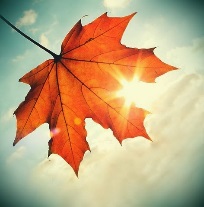 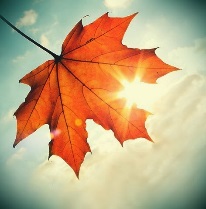 Evaluering av august:Vi har kommet godt i gang med det nye barnehageåret. Tre nye barn har startet hos oss i august. De nye barna begynner å finne seg til rette i barnehagen og begynner å bli kjent med rutinene. I august har vi brukt mye tid på leik, både ute og inne. Vi har benyttet oss av det herlige sommerværet og tilbrakt masse tid ute. Både de «nye» og de «gamle» barna har kommet godt i gang.Til barnas store glede har vi hilst på Teddy igjen. Han har vært med i samlingene der vi har hatt «Mitt valg» som tema. Vi har blant annet snakket om å være høflige mot hverandre, lytte til hverandre og å dele med hverandre. På grunn av restriksjoner i fht smittevern, kommer ikke Teddy til å bli med barna hjem på besøk nå. Vi har heller valgt å gjøre det slik at vi trekker et barn i hver samling som kan få passe på Teddy under samlinga. Vi vil lage en «Teddyvegg» i barnehagen der vi henger opp bilder av barna etter hvert som de har fått passe på Teddy i samlingene.  I august har vi begynt med satsingsområdet vårt for i år, som er nærmiljø og samfunn. Vi har snakket om Eggedal Mølle, sett på bilder av Mølla og snakket om hva de gjør på Mølla. 2015 – barna hadde en fin tur til Eggedal Mølle, der vi ble vist rundt og fikk se hva de gjør på Mølla. Vi fikk også med oss mel tilbake til barnehagen, som vi gleder oss til å bruke til baking.September:I barnehageåret som nå står foran oss, har vi nærmiljø og samfunn som satsingsområdet gjennom hele året, og vi vil bruke prosjektjobbing som arbeidsmetode. Hovedmålet med satsingsområdet er at vi vil: Bidra til at barna får et positivt bilde av bygda vår og alle muligheter som finnes her. I september vil vi ha fokus på lokal historie, at barna blir kjent med steder og plasser i lokalmiljøet, og historie knyttet til de ulike stedene. 2015 – og 2016 – kullet skal på Haglebu og gå kultursti, samt se på kullgroper og stedet for slaget under krigen. Nærmere info kommer.Gjennom hele barnehageåret vil vi vi også ha ekstra fokus på språk, tekst og kommunikasjon. Dette foregår gjennom hele dagen og i alle situasjoner, blant annet leik, måltid, samling, påkledning, sangstund. Rammeplanen sier: Gjennom arbeid med fagområdet skal barnehagen bidra til at barna får utforske og utvikle sin språkforståelse, språkkompetanse og et mangfold av kommunikasjonsformer. I barnehagen skal barna møte ulike språk, språkformer og dialekter gjennom rim, regler, sanger, litteratur og tekster fra samtid og fortid. Barnehagen skal bidra til at barn leker med språk, symboler og tekst og stimulere til språklig nysgjerrighet, bevissthet og utvikling. Vi vil også gjennom hele barnehageåret sørge for at barna er innom alle fagområdene, selv om det er disse to fagområdene vi har litt større fokus på. I samlinger vil vi dele barnegruppa, slik at de største barna har samling sammen og de minste barna har egen samling. Dette for at vi vil tilpasse aktiviteter til de ulike aldrene, slik at barna får det som er tilpasset sin alder.I uke 39 er det brannvernuke. Vi bruker opplegget med brannbamsen Bjørnis, der det er ulike temaplansjer som vi tar for oss. Vi oppfordrer dere til å teste røykvarsleren, og ha en brannøvelse hjemme sammen med barna. Et tips er å gå inn på nettsiden www.brannbamsen.no. Det blir ikke besøk på brannstasjon i høst, men Bjørnis sier han håper det blir til våren. Vi fortsetter med bibliotek på fredager. Minner om at barna må levere inn lånte bøker før de får låne ny bok. Vi følger restriksjoner ifht smittevern også når det gjelder utlån av bøker. Ved bursdagsfeiringer står dere fritt til å velge om dere vil ordne med noe selv, eller om dere vil betale til barnehagen slik at vi ordner med noe. Dersom dere ønsker å betale til barnehagen slik at vi skal kjøpe inn noe, er prisen nå 150 kr. MANDAGTIRSDAGONSDAGTORSDAGFREDAG1.Samling Forskerspire2.Samling 3.Prosjekt4.SamlingBibliotekGapahuken7.Prosjekt8.Samling 9.SamlingVi feirer Line 5 år 10.Prosjekt11.SamlingBibliotekGapahukenTur til Haglebu med 15 – og 16 – barna (værforbehold)14.Prosjekt15.SamlingForskerspireVi får kanskje besøk av 1.klasse 16.Samling17.Prosjekt18.SamlingBibliotekGapahukenAlternativ dag for tur til Haglebu21.Prosjekt22.Samling 23.Samling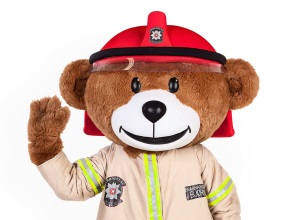 24.ProsjektVi feirer Christoffer 1 år og Olav 5 år 25.SamlingBibliotekGapahuken28.Prosjekt29.SamlingForskerspire30.Samling